VI Международный хоровой конкурс концертных программ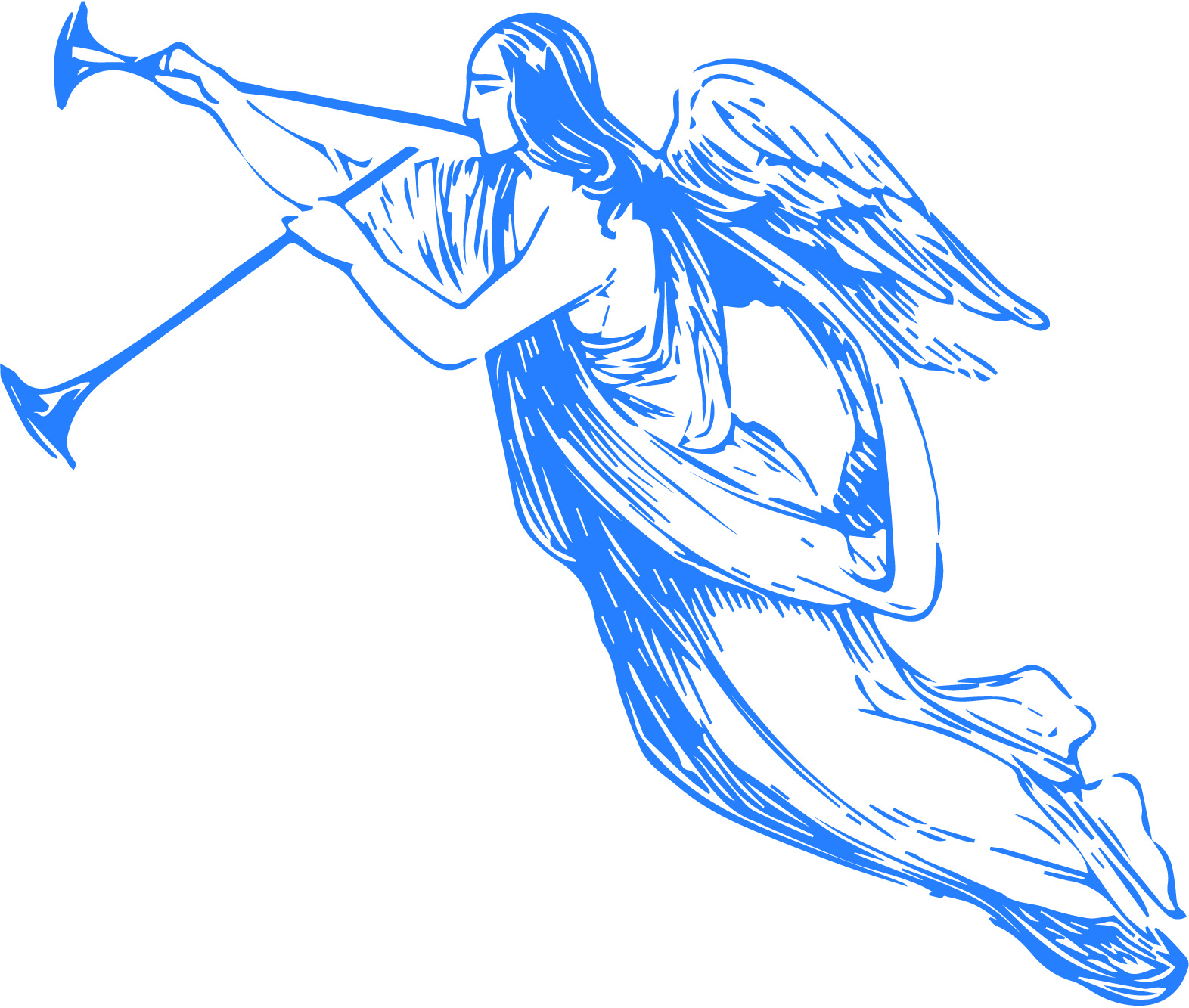 «ПРЕДЧУВСТВИЕ РОЖДЕСТВА ХРИСТОВА»форма проведения «дистанционно»9 – 12 декабря 2021 года, Санкт-ПетербургВнимание!Все данные, указанные в заявке: название коллектива, ФИО, звания и т.д. будут использованы для документов, дипломов и т.д. Будьте внимательны! Все данные должны быть указаны точно так, как они должны быть написаны в дипломе!ФОРМА ЗАЯВКИК заявке должны быть приложены следующие материалы:биография хора/ансамбля не более 20 строк на русском языке;цветные фотографии хора/ансамбля, фотографию необходимо прислать отдельным файлом, не вставляя в документ!После подачи официальной заявки будет выслана специальная конкурсная форма, которую нужно будет заполнить, вставив туда полные названия произведений, имена композиторов и ССЫЛКИ на записи конкурсной программы. Записи необходимо выложить на канал в YouTube (!), прислав именно ссылки.Для участников ТОЛЬКО конкурса Богородичных песнопений «Заступнице усердная» также будет выслана конкурсная форма для заполнения. Просьба: Данную заявку заполнить полностью, ФОТО И РЕЗЮМЕ ОБЯЗАТЕЛЬНЫ! Подавая заявку на участие, Вы соглашаетесь на сбор, обработку и хранение персональных данных организаторами конкурса в соответствии с законодательством Российской Федерации (от 27 июля 2006 г. № 152-Ф3)Ответственное лицо   …………………                          …    / ФИО полностью /Дата……………………………КООРДИНАТЫ ОРГКОМИТЕТАСайт фестиваля: http://anticipationxmas.ru/Сайт организатора: http://interfestplus.ru/Группа в ВКонтакте: https://vk.com/anticipationofchristmas e-mail: interaspect@mail.ruНазвание хора (ансамбля)Количество участников:Страна, городТелефон для связи (с кодом города)E-mail, сайт (если есть), группа в ВКонтакте (если есть)ФИО дирижера (звания, если есть)ФИО хормейстера хора (если есть)ФИО концертмейстера хора (если есть)ФИО человека для контактов с ОргкомитетомТелефон, E-mail контактного лицаУчастие в конкурсе Богородичных песнопений «Заступнице усердная»Да______    Нет_____   ТОЛЬКО в этом конкурсе____Я даю согласие на обнародование и использование личных данных, изображений коллектива, видео и аудиозаписей, в рекламных, информационных и иных материалах. Я даю согласие на обнародование и использование личных данных, изображений коллектива, видео и аудиозаписей, в рекламных, информационных и иных материалах. 